Государственное бюджетное профессиональное образовательное учреждение Иркутской области«Химико-технологический техникум г.Саянска»(ГБПОУ ХТТ г.Саянска)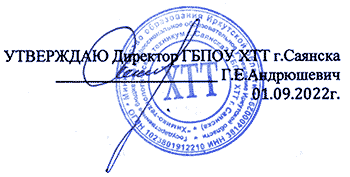  УТВЕРЖДАЮ Директор ГБПОУ ХТТ г.Саянска___________________________ Г.Е.Андрюшевич01.09.2022г.План работыЦентра содействия трудоустройству выпускников ГБПОУ ХТТ г.Саянска  на 2022-2023 учебный годСаянск, 2022Цель деятельности Центра: обеспечение условий для эффективного трудоустройства выпускниковЗадачи:обеспечить нормативно-правовое функционирование ЦСТВ ГБПОУ ХТТ г.Саянска;обеспечить индивидуализацию профессионального развития выпускников;сформировать у выпускников практические навыки трудоустройства;обеспечить	взаимодействие образовательной организации	с работодателями, представителями органов исполнительной власти, центрами занятости, общественными организациями и объединениями работодателей;обеспечить актуальность информирования выпускников о состоянии рынка труда;отслеживать результативность деятельности и проектировать дальнейшую программу действий с учетом выявленных проблем и внешних вызовов.№ п/пНаименование мероприятияАдресат (на кого направлены мероприятия)Сроки проведенияОтветственный исполнительОжидаемый результатОжидаемый результат№ п/пНаименование мероприятияАдресат (на кого направлены мероприятия)Сроки проведенияОтветственный исполнительРезультат-продуктРезультат- эффект1. Организационно-нормативные аспекты функционирования ЦСТВ1. Организационно-нормативные аспекты функционирования ЦСТВ1. Организационно-нормативные аспекты функционирования ЦСТВ1. Организационно-нормативные аспекты функционирования ЦСТВ1. Организационно-нормативные аспекты функционирования ЦСТВ1. Организационно-нормативные аспекты функционирования ЦСТВ1. Организационно-нормативные аспекты функционирования ЦСТВ1Разработка и утверждение плана мероприятий по содействию трудоустройства выпускниковСпециалистыЦСТВОктябрьРуководитель Центра, методист ПланНормативная обеспеченность деятельности2Разработка и утверждение плана мероприятий по содействию трудоустройства выпускников из числа инвалидов и лиц с ОВЗСпециалистыЦСТВОктябрьРуководитель Центра, методист ПланНормативная обеспеченность деятельности2. Индивидуализация профессионального развития выпускников2. Индивидуализация профессионального развития выпускников2. Индивидуализация профессионального развития выпускников2. Индивидуализация профессионального развития выпускников2. Индивидуализация профессионального развития выпускников2. Индивидуализация профессионального развития выпускников2. Индивидуализация профессионального развития выпускников1Реализация практико-ориентированных программ обучения студентов, в том числе инвалидов и лиц с ОВЗСтуденты/ выпускники СПО, в том числе инвалиды и лица с ОВЗ В течение годаРуководитель Центра, заместитель директора по УПРДоговоры Гарантии (содействие) трудоустройства2Информационные мероприятия о состоянии на рынке труда, о мерах поддержки молодых специалистов в регионе, о возможностях ЦЗНСтуденты/ выпускники СПО, в том числе инвалиды и лица с ОВЗ В течение годаРуководитель Центра, заместитель директора по УПРИнформационные материалыИнформированность по вопросам трудоустройства 3Проведение семинаров, тренингов, мастер-классов, индивидуальных консультаций по вопросам трудоустройстваСтуденты/ выпускники СПО, в том числе инвалиды и лица с ОВЗВ течение годаСпециалисты ЦСТВ, методист Материалы тренингов, семинаров, журнал консультацийСформированность у выпускников общего представления и умения ориентироваться на № п/пНаименование мероприятияАдресат (на кого направлены мероприятия)Сроки проведенияОтветственный исполнительОтветственный исполнительОжидаемый результатОжидаемый результатОжидаемый результат№ п/пНаименование мероприятияАдресат (на кого направлены мероприятия)Сроки проведенияОтветственный исполнительОтветственный исполнительРезультат-   продуктРезультат-   продуктРезультат-      эффектрынке труда и рынке профессий представлений о правовых основах трудоустройства молодых специалистов3. Цикл мероприятий по формированию карьерной траектории3. Цикл мероприятий по формированию карьерной траектории3. Цикл мероприятий по формированию карьерной траектории3. Цикл мероприятий по формированию карьерной траектории3. Цикл мероприятий по формированию карьерной траектории3. Цикл мероприятий по формированию карьерной траектории3. Цикл мероприятий по формированию карьерной траектории3. Цикл мероприятий по формированию карьерной траектории3. Цикл мероприятий по формированию карьерной траектории1Обучение студентов формированию профессиональных целей и оцениванию собственного уровня развития профессиональных и общих компетенций	Студенты/ выпускники CПO Ноябрь-декабрьМетодист, преподаватель УД Методист, преподаватель УД Заполнение формы «Выбор цели», «Профиль компетенций»Заполнение формы «Выбор цели», «Профиль компетенций»Освоение студентами умений планирования профессиональной карьеры по моделям: трудоустройство или собственное дело2Обучение студентов составлению и отправке резюме, работе с базой предприятий, вакансиями Студенты/выпускники СПОЯнварьМетодист, преподаватель УДМетодист, преподаватель УДСоставление резюмеСоставление резюмеСформированные у студентов умения и навыки составления и отправки резюме заинтересованным работодателям3Ознакомление студентов с требованиями к заполнению результатов достижения профессиональных целей (трудоустройство или собственное дело) Студенты/выпускники СПОМайМетодист, преподавательМетодист, преподавательЗаполнение формы результатов достижения профессиональных целейЗаполнение формы результатов достижения профессиональных целейОсвоение студентами умений и навыков проведения результатов достижения цели№ п/пНаименование мероприятияАдресат (на кого направлены мероприятия)Сроки проведенияОтветственный исполнительОтветственный исполнительОжидаемый результатОжидаемый результатОжидаемый результат№ п/пНаименование мероприятияАдресат (на кого направлены мероприятия)Сроки проведенияОтветственный исполнительОтветственный исполнительРезультат-  продуктРезультат-       эффектРезультат-       эффект4. Взаимодействие образовательной организации с работодателями, представителями органов исполнительной власти, центрами занятости.4. Взаимодействие образовательной организации с работодателями, представителями органов исполнительной власти, центрами занятости.4. Взаимодействие образовательной организации с работодателями, представителями органов исполнительной власти, центрами занятости.4. Взаимодействие образовательной организации с работодателями, представителями органов исполнительной власти, центрами занятости.4. Взаимодействие образовательной организации с работодателями, представителями органов исполнительной власти, центрами занятости.4. Взаимодействие образовательной организации с работодателями, представителями органов исполнительной власти, центрами занятости.4. Взаимодействие образовательной организации с работодателями, представителями органов исполнительной власти, центрами занятости.4. Взаимодействие образовательной организации с работодателями, представителями органов исполнительной власти, центрами занятости.4. Взаимодействие образовательной организации с работодателями, представителями органов исполнительной власти, центрами занятости.1Проведение ярмарок вакансий и специальностей, учебных рабочих мест, презентации компаний, дни карьеры и т.д. Студенты/выпускники СПО, в т.ч. инвалиды и лица с ОВЗВ течение годаВ течение годаРуководитель Центра, заместитель директора по УПРМатериалы мероприятийИнформированность студентов, в т.ч. инвалидов и лиц с ОВЗ, о требованиях работодателей, существующих вакансиях, состоянии рынка труда. Ориентированность студентов, в т.ч. инвалидов и лиц с ОВЗ, на трудоустройство по специальности.Информированность студентов, в т.ч. инвалидов и лиц с ОВЗ, о требованиях работодателей, существующих вакансиях, состоянии рынка труда. Ориентированность студентов, в т.ч. инвалидов и лиц с ОВЗ, на трудоустройство по специальности.2Проведение цикла мероприятий по содействию трудоустройству выпускников – инвалидов и лиц с ОВЗ (взаимодействие с центрами занятости населения), (презентации и встречи с работодателями, мастер-классы и тренинги)Студенты/ выпускники СПО – инвалиды и лица с ОВЗВ течение годаВ течение годаРуководитель Центра, заместитель директора по УПРМатериалы, отчетная документацияИнформированность студентов – инвалидов и лиц с ОВЗ о возможностях трудоустройства, существующих вакансиях для данной категории.Информированность студентов – инвалидов и лиц с ОВЗ о возможностях трудоустройства, существующих вакансиях для данной категории.3Организация стажировок выпускниковВыпускники СПО   Июнь 2023  Июнь 2023Руководитель Центра, представители ЦЗНДоговор о сотрудничестве с ЦЗНВыстроенные механизмы взаимодействия между образовательной организацией и ЦЗНВыстроенные механизмы взаимодействия между образовательной организацией и ЦЗН№ п/пНаименование мероприятияАдресат (на кого направлены мероприятия)Сроки проведенияОтветственный исполнительОжидаемый результатОжидаемый результат№ п/пНаименование мероприятияАдресат (на кого направлены мероприятия)Сроки проведенияОтветственный исполнительРезультат – продуктРезультат – эффект5. Отслеживание результативности деятельности5. Отслеживание результативности деятельности5. Отслеживание результативности деятельности5. Отслеживание результативности деятельности5. Отслеживание результативности деятельности5. Отслеживание результативности деятельности5. Отслеживание результативности деятельности1Проведение мониторинга самооценки уровня профессионального  развития выпускникаСтуденты/ выпускники СПО, сотрудники ЦСТВДо 15 декабря 2022 г.Заместитель директора по УПРСтатистическая информацияИнформированность о проблемных зонах и своевременность реагирования на возникающие проблемы  2 Проведение мониторинга трудоустройства выпускников 2022 годаСотрудники ЦСТВОктябрь 2022 годаЗаместитель директора по УПР Сводная   информация о трудоустройстве выпускниковИнформированность о трудоустройстве выпускников   3Проведение мониторинга трудоустройства выпускников 2021 г. – инвалидов и лиц с ОВЗ в течение первого года после окончания образовательного учрежденияСотрудники ЦСТВ  Октябрь 2022 г.Январь 2023 г.  Май 2023 г.Заместитель директора по УПРСводная информация о трудоустройстве выпускников – инвалидов и лиц с ОВЗ в течение первого года после окончания образовательного учрежденияИнформированность о трудоустройстве выпускников – инвалидов и лиц с ОВЗ  4Анализ деятельности ЦСТВСотрудники ЦСТВ 9 января 2023 г.Заместитель директора по УПРОтчет о деятельности ЦСТВИнформированность о проблемных зонах и перспективах развития деятельности ЦСТВ